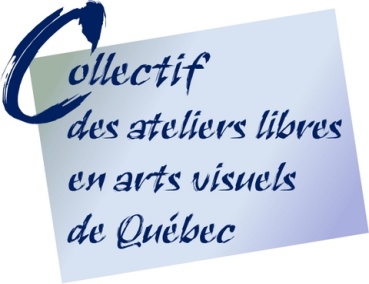 SORTIE CROQUIS QUÉBEC À L’ÉCOLE DE DANSE DE QUÉBEC le mercredi matin 23 août 2017Cette année, l’école invite le Collectif à deux endroits différents situés dans le même secteur de la ville en début de journée pour se terminer au même endroit avec le déplacement d’un des deux groupes.ACCUEIL :  pour respecter l’horaire de la journée, il est recommandé de bien choisir votre mode de transport pour accéder à un des deux sites et d’utiliser de préférence l’autobus (800, 801 ou autres) ou le vélo, car il y a très peu de places de stationnement à proximité. Dans ce dernier cas, le covoiturage est à privilégier.L’activité est gratuite et est réservée aux membres du CALAVQ et le nombre de participants est limité à 8 personnesINSCRIPTION : entre le mercredi 16 août 9h00 et le dimanche 20 août 18 h, auprès de  Diane Dontigny par courrier électronique au dontigny@oricom.ca ou par téléphone au 418 839-4277Consignes : il ne faut pas encombrer les salles de cours, alors apportez un petit tabouret et un petit sac pour le matériel léger. Pas de chaussures en salle. Aucune photographie ne sera permise sur place.Responsable de la sortie croquis : Monique Hubert(monique.hubert@fse.ulaval.ca)COLLECTIF DES ATELIERS LIBRES EN ARTS VISUELS DE QUÉBECGROUPE A :  	310, boulevard Langelier, QC9h00, accueil et consignes d’usage ;9h30 à 11h00, première séance de croquis ;11h00 à 11h30, pause et repérage ;11h30 à 13h00, deuxième séance de croquis ;13h00, fin et remerciement.GROUPE B : 	336, chemin du Roi, Qc8h30, accueil et consignes d’usage ;9h00 à 10h30, première séance de croquis10h30 à 11h30, déplacement vers le 310 Langelier, pause et repérage ;11h30 à 13h00, deuxième séance de croquis ;13h00, fin et remerciement.